2022长三角人力资源创新发展论坛暨乐聘网第18届BOSS校长校企合作峰会邀    请    函尊敬的阁下：产教融合校企合作是职业院校培养高素质职业技能型人才的重要模式，也是企业抢占人才、储备人才的人才战略之趋势。学校作为“人才培养中心”，企业作为“人才实践基地”，通过校、企两种不同的教育环境和教育资源的共享互补、高效融合，建立一种旋转门机制。促使校企一体、工学结合、知行合一、德技兼修。培训众多 “理论结合实践”的职场学子。众所周知，长三角作为中国经济发展最发达的长江流域经济带，江、浙、沪经济的繁荣与发展，是与三省、市企业的发展密不可分的，三省市孕育了大量的各行业知名龙头企业和蓬勃发展的创新创业中小企业。尤其上海作为长三角城市群的龙头，要发挥上海龙头带动的核心作用和区域中心城市的辐射带动作用。为了促进旅游酒店等现代服务业企业及时、准确、广泛、有效的收集各大中专院校相关就业安置信息，缓解企业招工、招聘难问题， 走校企合作之路，从而达到抢占人才 、培养人才、储备人才的目的，满足酒店旅游企业2022年度的用人需求，缓解企业招聘压力。本着“以促进就业为导向，以服务学生为根本”为宗旨，兹定于2022年10月20日在中国·上海·朱家角举办“2022长三角人力资源创新发展论坛暨乐聘网第18届BOSS校长校企合作峰会”。届时有来自全国各省市百位职业院校校长、院长、实习就业负责人分别汇聚上海，共享人才信息、共话联合办学、共谋校企合作。  谨此，我们诚邀您拨冗莅临，共襄盛会。现将有关事宜通知如下：一、组织机构：主办单位：乐聘网、天服人力承办单位：上海欣锴教育科技有限公司          上海天延企业管理咨询有限公司协办单位：深圳市天华服务外包有限公司          江苏中达服务外包有限公司 支持单位：上海旅游协会饭店业分会、上海镇江商会、盈蝶咨询、众茂人力、轻阁建筑空间摄影         二、会议主题：“共话产教融合、共谋校企合作”三、会议概况：1、会议地点：上海朱家角皇家郁金香花园酒店（5星级）(上海市青浦区朱家角浦祥路79号)。2、会议规模：拟邀请全国大中专职业院校及长三角企业共200家左右。3、参会人员：知名酒店旅游集团中国区总裁，业主公司董事长、总经理，酒店餐饮企业总经理、人力资源VP,新能源汽车领域知名企业HRVP,人力资源VP、和总经理、总监；本科、大专院校、职业院校校长、院长、及其他分管实习、就业的校领导等。四、大会特色：1、院校分布：全国范围邀请各地院校参会，参会院校多为有影响、质量高的职业类院校。2、生源专业：参会院校生源专业涉及旅游管理、酒店与餐饮、商务英语、航空高铁、计算机、物流管理、电子商务、市场营销、电子电工、数控、模具、机电一体化、汽修、幼师教育、客服、会计、金融、企业管理等几十种专业门类的近百个专业，参会院校均有批量安置学生与实习计划。3、主办方将严格审核所有参会校企的参会资格，切实提高参会学校和企业的质量，到会都是决策层领导，校企直接合作,严格做到校企匹配，真正做到无缝对接，促成校企合作。4、本次活动有院校统一设展，企业流动，校企一对一洽谈模式，可现场签约，后期自由邀请学校实地参观考察企业；     5、主办方将制作大会会刊，详细刊登所有参会代表的通讯录、参会院校简介、近期学生安置信息和企业招聘信息等。五、会议议程：2022长三角人力资源创新发展论坛暨乐聘网第18届BOSS校长校企合作峰会会议议程说明：更多大咖嘉宾持续更新中，以上论坛内容如有调整，以大会召开时的安排表为准六、其它说明（一）费用说明：1、普通单位参会:会务费2180元/单位【乐聘网会员价1880元/单位】，限2人参加（每多一位加收参会费1000元）。服务项目如下：（1）会刊刊登A4规格1页整版企业宣传黑白页（不配图，文字由企业提供）；（2）乐聘网一个月企业会员（限非会员单位）、校企合作频道免费宣传2周；（3）会刊1本，每家单位限2人参会，设普通单位嘉宾席位；（4）可享特惠价入住会议酒店（费用自理）。2、宣讲单位参会：会务费4880元/单位【乐聘网会员价4280元/单位】，限2人参加（每多一位加收参会费1000元），服务项目如下：（1）大会主席台背景墙展示单位名称；（2）10分钟以内会场发言或播放企业宣传片二选一；（3）会刊刊登A4规格1页整版企业宣传彩页（配图3张，由企业提供设计）；（4）乐聘网【www.61hr.cn】品牌企业校园频道免费logo宣传1个月；（5）会刊2本，每家单位限2人参会，设VIP宣讲单位嘉宾专属席位；（6）可2人参加院校嘉宾晚宴，可享特惠价入住会议酒店（费用自理）。3、冠名单位参会：冠名费用为29980元/单位，限3人参加，服务项目如下：（1）会刊封面、大会主席台背景墙展示单位名称；（2）会刊刊登A4规格1页整版企业宣传彩页（配图3张，由企业提供设计）；（3）搭建冠名单位宣传桁架、展台；（4）论坛峰会所有宣传渠道、物料、媒介宣传展示冠名企业名称和LOGO；（5）每家单位限3人参会；设冠名单位嘉宾专属席位；（6）冠名单位限行业内唯一一家，大会会刊3本；（7）会议休息、茶歇期间播放企业宣传视频；（8） 可3人参加嘉宾晚宴，可享特惠价入住会议酒店（费用自理）。4、广告单位：会务费1280元/单位。1人参会，提供服务项目如下：（1）会刊刊登A4规格1页整版企业宣传页（黑白色，由企业提供设计） ；（2）会刊1本，每家单位限1人参会，设广告单位嘉宾席位；（3）可享特惠价入住会议酒店（费用自理）。（二）转账方式（仅限以下账号）：对公账号： 开户名称：上海天延企业管理咨询有限公司开户银行：交通银行上海浦东分行帐    号：310066580018170299376汇款时间：须在报名后柒个工作日之内转帐，以便前期宣传，开具发票转帐注明：“XXX单位参会费”字样、开发票的单位名称（三）参会方式：请贵企业填写回执表（见附件），并附企业简介或招工简章、回执表盖章件发送至freddy.liu@61hr.com邮箱报名参会。具体报到地点、行车路线详见《报到通知》，于会议召开前一周发放。（四）报名截止时间：2022年10月13日，展位有限，报满即止。（五）报名电话：021-31770108、13391192702   附件1：参会报名回执表附件2： 往届会议（部分）参会院校名单       2022长三角人力资源创新发展论坛暨乐聘网第18届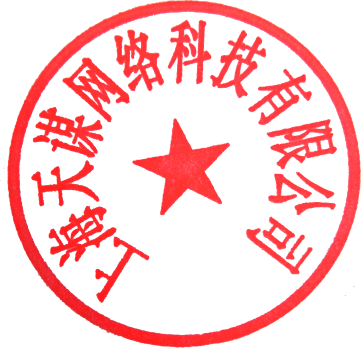 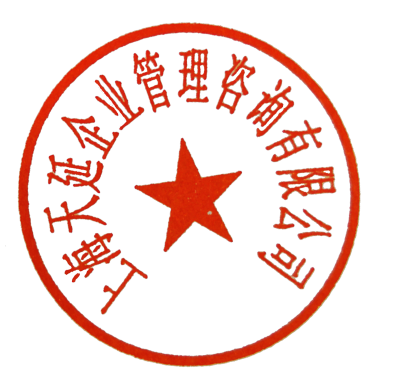 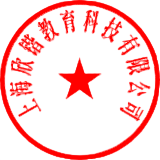 BOSS校长校企合作峰会		 会务组二零二二年九月一日附件1：参会报名回执表         2022长三角人力资源创新发展论坛暨乐聘网第18届BOSS校长校企合作峰会我企业同意参加于2022年10月20日在上海举办的“2022长三角人力资源创新发展论坛暨乐聘网第18届BOSS校长校企合作峰会”。并同意主办方对我企业通过大会会刊、乐聘网（www.61hr.com）及其公众微信平台（lepin-61hr）等渠道进行信息公开宣传。具体如下：   企业联系人：                                             年    月    日附件2：往届会议（部分）参会院校名单 时间时间活动内容10月20日12:00-13:30大会签到10月20日13:30-13:40领导致辞杨炎平：上海旅游协会饭店业分会 秘书长10月20日13:40-14:00论创建服务业学生实习就业公益共享服务中心刘纯东：上海天谋科技集团、乐聘网 创始人 CEO10月20日14:10-14:30因应世界变化:酒店数字化转型与人才培养朱承强：上海杉达大学旅游与酒店管理学院院长、国家级高校教学名师、国家级旅游饭店星评员10月20日14:40-15:00中场休息  茶歇交流10月20日15:00-15:30校企风采展示-名企宣讲10月20日15:30-16:10圆桌论坛: 论服务业学生供需矛盾的化解之道及校企合作模式的创新与发展【论坛主持】胡升阳  盈蝶咨询CEO中国饭店协会数字化办公室副主任连锁酒店投资专业委员会专家【论坛嘉宾】王潭    西亚斯学院就业创业处处长，副教授   人社部青年就业创业专家库专家黄侍权  赣州旅游职业学校  副校长钟鸣    苏州健雄职业技术学院商学院  副院长陈丽丽  云南经贸外事职业学院  就业办主任唐家晶  齐齐哈尔市旅游学校  校长16:10-16:20中场休息  茶歇交流16:20-16:50校企风采展示-名校宣讲16:50-18:00校企对接合作洽谈意向校企合作签约仪式 合影留念	18:00-20:00院校嘉宾古镇晚宴、夜游古镇宣传企业名称电话电话宣传企业地址网址网址参会类型□普通单位    □宣讲单位 □冠名单位  □广告单位□普通单位    □宣讲单位 □冠名单位  □广告单位□普通单位    □宣讲单位 □冠名单位  □广告单位□普通单位    □宣讲单位 □冠名单位  □广告单位□普通单位    □宣讲单位 □冠名单位  □广告单位□普通单位    □宣讲单位 □冠名单位  □广告单位□普通单位    □宣讲单位 □冠名单位  □广告单位□普通单位    □宣讲单位 □冠名单位  □广告单位□普通单位    □宣讲单位 □冠名单位  □广告单位□普通单位    □宣讲单位 □冠名单位  □广告单位□普通单位    □宣讲单位 □冠名单位  □广告单位企业简介（另附word）为规范大会会刊，所有参会企业的招工简章必须用word格式发送，内容包括：企业介绍、招聘简章等信息(A4整版篇幅)， 为规范大会会刊，所有参会企业的招工简章必须用word格式发送，内容包括：企业介绍、招聘简章等信息(A4整版篇幅)， 为规范大会会刊，所有参会企业的招工简章必须用word格式发送，内容包括：企业介绍、招聘简章等信息(A4整版篇幅)， 为规范大会会刊，所有参会企业的招工简章必须用word格式发送，内容包括：企业介绍、招聘简章等信息(A4整版篇幅)， 为规范大会会刊，所有参会企业的招工简章必须用word格式发送，内容包括：企业介绍、招聘简章等信息(A4整版篇幅)， 为规范大会会刊，所有参会企业的招工简章必须用word格式发送，内容包括：企业介绍、招聘简章等信息(A4整版篇幅)， 为规范大会会刊，所有参会企业的招工简章必须用word格式发送，内容包括：企业介绍、招聘简章等信息(A4整版篇幅)， 为规范大会会刊，所有参会企业的招工简章必须用word格式发送，内容包括：企业介绍、招聘简章等信息(A4整版篇幅)， 为规范大会会刊，所有参会企业的招工简章必须用word格式发送，内容包括：企业介绍、招聘简章等信息(A4整版篇幅)， 为规范大会会刊，所有参会企业的招工简章必须用word格式发送，内容包括：企业介绍、招聘简章等信息(A4整版篇幅)， 为规范大会会刊，所有参会企业的招工简章必须用word格式发送，内容包括：企业介绍、招聘简章等信息(A4整版篇幅)， 参会代表姓名职务电话电话电话手机手机微信号微信号QQQQ邮箱期望与院校建立的合作模式(必选)□  冠名办班、订单培养                   □  长期用工合作□  校企、校校联合办学合作               □  短期工或寒暑假工□  毕业生就业、顶岗实习或工学结合       □  参加校园招聘会□  全选           其他方式（请说明）                              □  冠名办班、订单培养                   □  长期用工合作□  校企、校校联合办学合作               □  短期工或寒暑假工□  毕业生就业、顶岗实习或工学结合       □  参加校园招聘会□  全选           其他方式（请说明）                              □  冠名办班、订单培养                   □  长期用工合作□  校企、校校联合办学合作               □  短期工或寒暑假工□  毕业生就业、顶岗实习或工学结合       □  参加校园招聘会□  全选           其他方式（请说明）                              □  冠名办班、订单培养                   □  长期用工合作□  校企、校校联合办学合作               □  短期工或寒暑假工□  毕业生就业、顶岗实习或工学结合       □  参加校园招聘会□  全选           其他方式（请说明）                              □  冠名办班、订单培养                   □  长期用工合作□  校企、校校联合办学合作               □  短期工或寒暑假工□  毕业生就业、顶岗实习或工学结合       □  参加校园招聘会□  全选           其他方式（请说明）                              □  冠名办班、订单培养                   □  长期用工合作□  校企、校校联合办学合作               □  短期工或寒暑假工□  毕业生就业、顶岗实习或工学结合       □  参加校园招聘会□  全选           其他方式（请说明）                              □  冠名办班、订单培养                   □  长期用工合作□  校企、校校联合办学合作               □  短期工或寒暑假工□  毕业生就业、顶岗实习或工学结合       □  参加校园招聘会□  全选           其他方式（请说明）                              □  冠名办班、订单培养                   □  长期用工合作□  校企、校校联合办学合作               □  短期工或寒暑假工□  毕业生就业、顶岗实习或工学结合       □  参加校园招聘会□  全选           其他方式（请说明）                              □  冠名办班、订单培养                   □  长期用工合作□  校企、校校联合办学合作               □  短期工或寒暑假工□  毕业生就业、顶岗实习或工学结合       □  参加校园招聘会□  全选           其他方式（请说明）                              □  冠名办班、订单培养                   □  长期用工合作□  校企、校校联合办学合作               □  短期工或寒暑假工□  毕业生就业、顶岗实习或工学结合       □  参加校园招聘会□  全选           其他方式（请说明）                              □  冠名办班、订单培养                   □  长期用工合作□  校企、校校联合办学合作               □  短期工或寒暑假工□  毕业生就业、顶岗实习或工学结合       □  参加校园招聘会□  全选           其他方式（请说明）                               2022年用工情况（必填）岗位名称岗位名称岗位名称专业要求专业要求需求人数需求人数男女比例男女比例招聘时间招聘时间 2022年用工情况（必填） 2022年用工情况（必填） 2022年用工情况（必填）开票信息票   种票   种增值税普通发票增值税普通发票增值税普通发票增值税普通发票增值税普通发票增值税普通发票增值税普通发票增值税普通发票增值税普通发票开票信息开 票 名 称开 票 名 称开票信息税       号税       号开票信息地 址、电 话地 址、电 话开票信息开户行、账号开户行、账号联系人:刘纯东   电话：13391192702（同微信）  QQ:2567200937  邮箱：freddy.liu@61hr.com联系人:刘纯东   电话：13391192702（同微信）  QQ:2567200937  邮箱：freddy.liu@61hr.com联系人:刘纯东   电话：13391192702（同微信）  QQ:2567200937  邮箱：freddy.liu@61hr.com联系人:刘纯东   电话：13391192702（同微信）  QQ:2567200937  邮箱：freddy.liu@61hr.com联系人:刘纯东   电话：13391192702（同微信）  QQ:2567200937  邮箱：freddy.liu@61hr.com联系人:刘纯东   电话：13391192702（同微信）  QQ:2567200937  邮箱：freddy.liu@61hr.com联系人:刘纯东   电话：13391192702（同微信）  QQ:2567200937  邮箱：freddy.liu@61hr.com联系人:刘纯东   电话：13391192702（同微信）  QQ:2567200937  邮箱：freddy.liu@61hr.com联系人:刘纯东   电话：13391192702（同微信）  QQ:2567200937  邮箱：freddy.liu@61hr.com联系人:刘纯东   电话：13391192702（同微信）  QQ:2567200937  邮箱：freddy.liu@61hr.com联系人:刘纯东   电话：13391192702（同微信）  QQ:2567200937  邮箱：freddy.liu@61hr.com联系人:刘纯东   电话：13391192702（同微信）  QQ:2567200937  邮箱：freddy.liu@61hr.com备注1、请将填写完整的报名回执表（以word格式）、盖章扫描回执表（以图片格式）、企业简介或招工简章（以word格式）3份一并发送至邮箱，并致电会务组（业务）联系人确认，以便会务组及时按回执先后排序统一制作会刊。请各单位务必从速报名，额满截止。2、以上报名回执表、企业简介或招工简章由参会企业如实填写自行审核提供。3、参会企业须按照邀请函上规定的时间准时签到，入场参会。如因故无法参加，必须在大会举办前七个工作日书面通知会务组，否则视为违约。 1、请将填写完整的报名回执表（以word格式）、盖章扫描回执表（以图片格式）、企业简介或招工简章（以word格式）3份一并发送至邮箱，并致电会务组（业务）联系人确认，以便会务组及时按回执先后排序统一制作会刊。请各单位务必从速报名，额满截止。2、以上报名回执表、企业简介或招工简章由参会企业如实填写自行审核提供。3、参会企业须按照邀请函上规定的时间准时签到，入场参会。如因故无法参加，必须在大会举办前七个工作日书面通知会务组，否则视为违约。 1、请将填写完整的报名回执表（以word格式）、盖章扫描回执表（以图片格式）、企业简介或招工简章（以word格式）3份一并发送至邮箱，并致电会务组（业务）联系人确认，以便会务组及时按回执先后排序统一制作会刊。请各单位务必从速报名，额满截止。2、以上报名回执表、企业简介或招工简章由参会企业如实填写自行审核提供。3、参会企业须按照邀请函上规定的时间准时签到，入场参会。如因故无法参加，必须在大会举办前七个工作日书面通知会务组，否则视为违约。 1、请将填写完整的报名回执表（以word格式）、盖章扫描回执表（以图片格式）、企业简介或招工简章（以word格式）3份一并发送至邮箱，并致电会务组（业务）联系人确认，以便会务组及时按回执先后排序统一制作会刊。请各单位务必从速报名，额满截止。2、以上报名回执表、企业简介或招工简章由参会企业如实填写自行审核提供。3、参会企业须按照邀请函上规定的时间准时签到，入场参会。如因故无法参加，必须在大会举办前七个工作日书面通知会务组，否则视为违约。 1、请将填写完整的报名回执表（以word格式）、盖章扫描回执表（以图片格式）、企业简介或招工简章（以word格式）3份一并发送至邮箱，并致电会务组（业务）联系人确认，以便会务组及时按回执先后排序统一制作会刊。请各单位务必从速报名，额满截止。2、以上报名回执表、企业简介或招工简章由参会企业如实填写自行审核提供。3、参会企业须按照邀请函上规定的时间准时签到，入场参会。如因故无法参加，必须在大会举办前七个工作日书面通知会务组，否则视为违约。 1、请将填写完整的报名回执表（以word格式）、盖章扫描回执表（以图片格式）、企业简介或招工简章（以word格式）3份一并发送至邮箱，并致电会务组（业务）联系人确认，以便会务组及时按回执先后排序统一制作会刊。请各单位务必从速报名，额满截止。2、以上报名回执表、企业简介或招工简章由参会企业如实填写自行审核提供。3、参会企业须按照邀请函上规定的时间准时签到，入场参会。如因故无法参加，必须在大会举办前七个工作日书面通知会务组，否则视为违约。 1、请将填写完整的报名回执表（以word格式）、盖章扫描回执表（以图片格式）、企业简介或招工简章（以word格式）3份一并发送至邮箱，并致电会务组（业务）联系人确认，以便会务组及时按回执先后排序统一制作会刊。请各单位务必从速报名，额满截止。2、以上报名回执表、企业简介或招工简章由参会企业如实填写自行审核提供。3、参会企业须按照邀请函上规定的时间准时签到，入场参会。如因故无法参加，必须在大会举办前七个工作日书面通知会务组，否则视为违约。 1、请将填写完整的报名回执表（以word格式）、盖章扫描回执表（以图片格式）、企业简介或招工简章（以word格式）3份一并发送至邮箱，并致电会务组（业务）联系人确认，以便会务组及时按回执先后排序统一制作会刊。请各单位务必从速报名，额满截止。2、以上报名回执表、企业简介或招工简章由参会企业如实填写自行审核提供。3、参会企业须按照邀请函上规定的时间准时签到，入场参会。如因故无法参加，必须在大会举办前七个工作日书面通知会务组，否则视为违约。 1、请将填写完整的报名回执表（以word格式）、盖章扫描回执表（以图片格式）、企业简介或招工简章（以word格式）3份一并发送至邮箱，并致电会务组（业务）联系人确认，以便会务组及时按回执先后排序统一制作会刊。请各单位务必从速报名，额满截止。2、以上报名回执表、企业简介或招工简章由参会企业如实填写自行审核提供。3、参会企业须按照邀请函上规定的时间准时签到，入场参会。如因故无法参加，必须在大会举办前七个工作日书面通知会务组，否则视为违约。 1、请将填写完整的报名回执表（以word格式）、盖章扫描回执表（以图片格式）、企业简介或招工简章（以word格式）3份一并发送至邮箱，并致电会务组（业务）联系人确认，以便会务组及时按回执先后排序统一制作会刊。请各单位务必从速报名，额满截止。2、以上报名回执表、企业简介或招工简章由参会企业如实填写自行审核提供。3、参会企业须按照邀请函上规定的时间准时签到，入场参会。如因故无法参加，必须在大会举办前七个工作日书面通知会务组，否则视为违约。 1、请将填写完整的报名回执表（以word格式）、盖章扫描回执表（以图片格式）、企业简介或招工简章（以word格式）3份一并发送至邮箱，并致电会务组（业务）联系人确认，以便会务组及时按回执先后排序统一制作会刊。请各单位务必从速报名，额满截止。2、以上报名回执表、企业简介或招工简章由参会企业如实填写自行审核提供。3、参会企业须按照邀请函上规定的时间准时签到，入场参会。如因故无法参加，必须在大会举办前七个工作日书面通知会务组，否则视为违约。 洛阳师范学院安徽财经大学工商管理学院黄山学院云南经贸外事学院宜昌市第二技工学校河南师范大学新联学院哈尔滨商业大学安庆师范学院湖南科技大学应天职业技术学院长垣烹饪职业技术学院黑龙江佳木斯学校成都市技师学院天津外国语大学滨海外事学院无锡太湖学院威海职业学院航海学院河北省石家庄学院天津外国语大学滨海外事学院上海旅游高等专科学校郑州商贸旅游职业学院衡阳师范学院江西青年职业学院太原科技大学渤海大学旅游学院合肥财经职业学院广西师范大学漓江学院郑州职业技术学院上海新东方烹饪学校长春大学旅游学院北京信息职业技术学院湖北商贸学院郑州旅游职业学院北京新东方烹饪学院建德市科兴技术学校云南工商管理学院浙江工商大学河南经贸职业学院四川师范大学辽宁现代服务职业技术学院酒店管理学院辽宁商贸职业学院大连市烹饪中等职业技术专业学校华北科技学院上海思博职业技术学院贵州盛华职业学院石家庄经济职业学院九江学院旅游与国土资源学院成都经济技术学校唐山师范学院昌都市职业技术学校黑龙江工商学院河北师范大学西安技师学院兰州旅游中等专业学校山西财经大学郑州大学西亚斯国际学院江苏盐城师范学院苏州旅游与财经高等职业技术学院山东交通职业学院山西省运城关圣旅游学校......